Supplementary MaterialMethodsStatistical analysis Affective cognitionFor the Social Scenarios Task, ratings of affect (1-100) were firstly arcsine transformed. Emotion reactivity was then calculated as the difference in emotion rating between view neutral and view positive/negative conditions, whereas emotion down-regulation was calculated as the difference in emotion rating between the view positive/negative and dampen positive/negative conditions. The Facial Expression Recognition task reaction times (ms) were log-transformed. Discrimination accuracy (d′) was obtained for each facial expression (happy, surprise, sad, angry, disgust, fear) using the following formula: Pr = ([number of hits + 0.5]/[number of targets + 1]) - ([number of false alarms + 0.5]/[number of distractors + 1]) (Corwin, 1994). For the Faces Dot-Probe Task, vigilance scores were calculated by subtracting reaction times (ms) to the identification of probes after the appearance of neutral faces from the RT to the identification of probes after affective faces. ResultsWhole group descriptivesThe initial sample consisted of 334 participants; 172 patients with BD, 48 URs, and 110 HCs. However, 14 patients were excluded from the HCA analysis due to missing data, resulting in a total of 158 BD patients. Patients with BD, their URs, and HCs did not differ in sex. Nevertheless, as expected, URs (i.e., siblings and children) were younger than patients with BD and HCs. Patients with BD exhibited increased subsyndromal depression and mania symptoms relative to URs and HCs. Patients had also undergone fewer years of education compared to controls, and relatives exhibited decreased premorbid IQ compared to HCs. Exploratory post hoc correlationsAcross all patients with BD, more global neurocognitive impairment was weakly associated with patients being more commonly prescribed antipsychotic medication (r = -.22, p = .004) and less lithium (r = .20, p = .007). Further, within the globally impaired subgroup, more global impairment was associated with being more commonly prescribed antidepressants (r = -.39, p = .018) and antipsychotics (r = -.38, p = .019). No significant correlations were found between neurocognition and the use of medication for cognitively intact patients (ps ≥ .096) or selectively impaired patients (ps ≥ .114). Correlation matrix between specific neurocognitive domains and medication status is provided in Table S2. 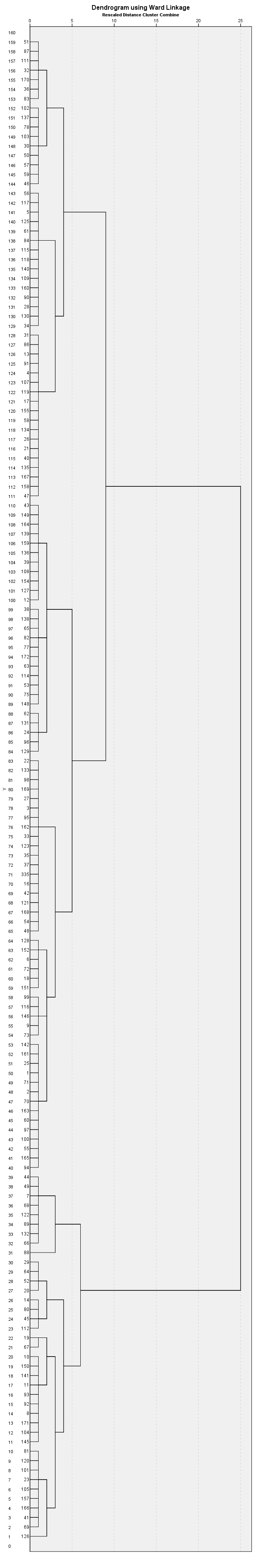 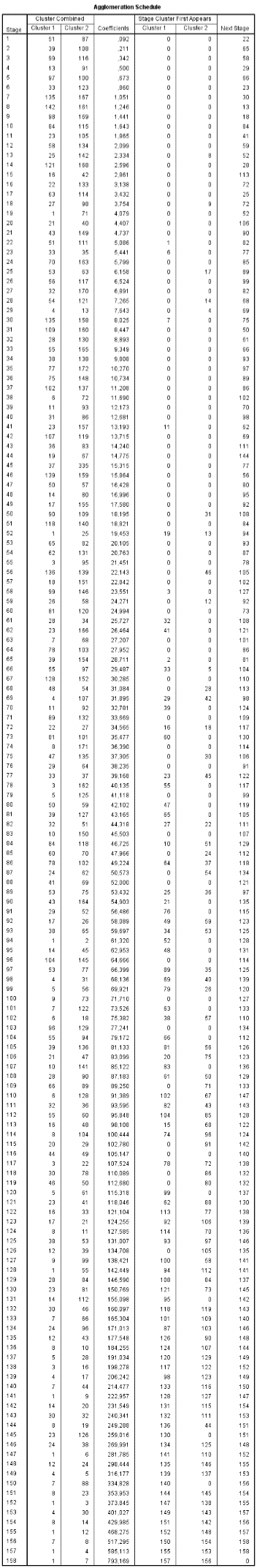 Figure S1. Dendrogram and agglomeration schedule.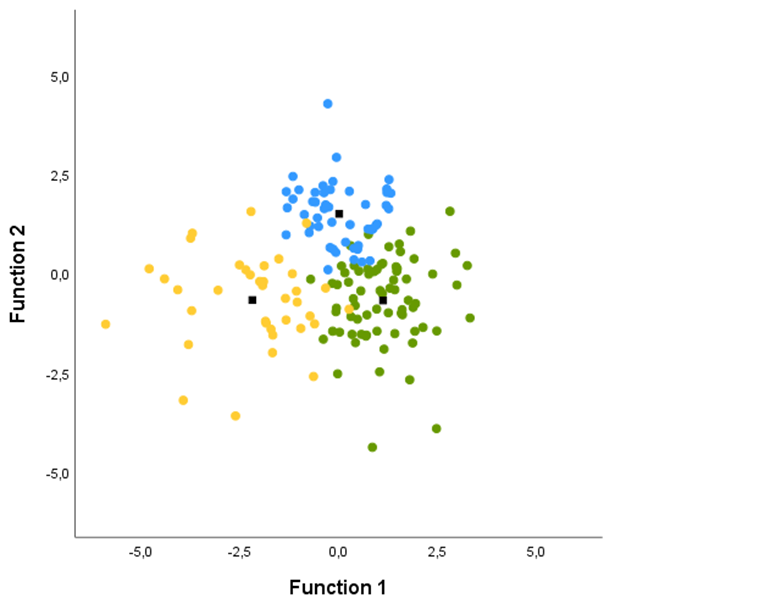 Figure S2. Discriminant functions plot. The first discriminant function maximally separates the ‘globally impaired’ cluster from the ‘cognitively intact’ and ‘selectively impaired’ clusters, whereas the second discriminant function maximally separates the ‘selectively impaired’ cluster and the ‘cognitively intact’ and ‘globally impaired’ clusters. Cluster 1 (green) = cognitively intact; cluster 2 (blue) = selectively impaired; cluster 3 (yellow) = globally impaired. Table S1. Demographic and clinical variables comparing the patients with bipolar disorder, their unaffected relatives, and healthy controls. Abbreviations: BD: bipolar disorder; UR: unaffected relatives; HC: healthy controls; HDRS: Hamilton depression rating scale; YMRS: Young mania rating scale; FAST: Functional assessment short test.Note: analyses were conducted using mixed model analyses with familial relationship as random factor to account for overlapping genetic variance between patients and relatives. a Illness duration was defined as the time from the first mania, hypomania, or mixed episode to the time of the first testing in BIO. b Untreated BD was calculated as time from first mania, hypomania, or mixed episode to the time of diagnosis.Table S2. Associations between global neurocognition and emotional cognitive subtests.Note. * = sig at the .05 level. ** = sig at .001 level.Table S3. Pearson correlations between neurocognitive domains and medication statusReferencesCorwin. J. (1994). On measuring discrimination and response bias: Unequal numbers of targets and distractors and two classes of distractors. Neuropsychology 8. 110.BDURHCGroup comparisonsGroup comparisonsM (SD)M (SD)M (SD)pBD vs. HCUR vs. HCN 15852110Sex (% Female)62.70%51.90%58.20%nsAge32.4 (9.6)27.1 (6.5)31.6 (11.0)0.009BD = HCUR < HCEducation, years14.7 (3.3)14.9 (2.9)15.9 (2.3)0.003BD < HCUR = HCIQ111.9 (6.2)110.6 (5.9)113.0 (5.8)0.026BD = HCUR < HCHDRS-175.3 (4.0)2.2 (2.5)1.2 (1.6)< .001BD > HCUR = HCYMRS2.6 (3.2)1.0 (1.4)0.9 (1.6)< .001BD > HCUR = HCBD type 2, n (%) 103 (65%)Age at onset 23.3 (8.9)Illness duration in years a 8.6 (8.1)Untreated BD in years b7.5 (8.1)Number of depressive episodes11.3 (18.2)Number of manic episodes1.0 (3.5)Number of hypomanic episodes8.1 (12.4)Number of mixed episodes0.2 (1.2)Number of psychotic episodes0.5 (1.6)Number of hospitalisations0.9 (1.6)Medication, n yesAntidepressants35Antipsychotics53Anticonvulsants82Lithium14FASTAutonomy1.6 (2.2)0.3 (0.6)0.1 (0.4)< .001BD > HCUR = HCOccupational6.0 (7.0)0.9 (3.0)0.2 (0.5)< .001BD > HCUR = HCCognitive4.1 (3.6)0.7 (1.0)0.4 (0.8)< .001BD > HCUR = HCFinancial1.1 (1.6)0.2 (0.6)0.1 (0.4)< .001BD > HCUR = HCRelationships3.2 (3.3)0.5 (1.0)0.4 (0.9)< .001BD > HCUR = HCLeisure1.2 (1.6)0.5 (0.8)0.2 (0.5)< .001BD > HCUR = HCTotal score17.3 (12.6)3.0 (4.7)1.5 (2.0)< .001BD > HCUR = HCSocial Scenarios TaskSocial Scenarios TaskFacial Expression RecognitionFacial Expression RecognitionFacial Expression RecognitionFacial Expression RecognitionFacial Expression RecognitionFacial Expression RecognitionFacial Expression RecognitionDown-regulation of positive emotionsPositive emotion reactivityReaction timeReaction timeReaction timeAccuracyAccuracyAccuracyDown-regulation of positive emotionsPositive emotion reactivityOverall positive emotionsOverall negative emotionsAll emotionsOverall positive emotionsOverall negative emotionsAll emotionsDown-regulation of positive emotionsPositive emotion reactivityOverall positive emotionsOverall negative emotionsAll emotionsOverall positive emotionsOverall negative emotionsAll emotionsDown-regulation of positive emotionsPositive emotion reactivityOverall positive emotionsOverall negative emotionsAll emotionsOverall positive emotionsOverall negative emotionsAll emotionsHealthy controls      n = 106.196*.132-.408**-.378**-.411**.274*.346**.357**Cognitively intact subgroup                          n = 72.003.186-.035-.051-.052.117.05.077Selectively impaired subgroup                      n = 47.151-.071-.471**-.431**-.457**.107.169.182Globally impaired subgroup               n = 36-.148-.204-.628**-.522**-.587**.428*.362*.429*Relatives of cognitively intact patients                 n = 25.242-.122-.146.388.247.306.300.334Relatives of cognitively impaired patients     n = 23.116.332-.303-.592**-.452*.524*.631**.637**Verbal learningProcessing speedExecutive controlWorking memoryVerbal fluencySustained attentionGlobal cognitionIntact clustern = 72Antidepressants.050.019-.219-.012-.185-.212-.198Intact clustern = 72Antipsychotics.153-.177-.208.068-.028-.191-.146Intact clustern = 72Antiepileptics-.109.216.194-.049.019.115.137Intact clustern = 72Lithium.139-.100-.227.083.003-.043-.066Selectively impairedn = 49Antidepressants.226-.040-.085-.132.176.105.105Selectively impairedn = 49Antipsychotics-.126.100.142.209-.028.080.103Selectively impairedn = 49Antiepileptics.095.187.057-.234.217.353*.228Selectively impairedn = 49Lithium-.240.090-.084-.156-.038-.036-.167Globally impairedn = 37Antidepressants-.081-.317-.220-.157-.297-.227-.387*Globally impairedn = 37Antipsychotics-.125-.114-.391*-.179-.333*-.138-.384*Globally impairedn = 37Antiepileptics.140-.021-.083-.239.154-.016-.011Globally impairedn = 37Lithium-.294-.219-.177-.032-.142-.188-.324Note. * sig at the .05 level. ** sig at the .001 level.Note. * sig at the .05 level. ** sig at the .001 level.Note. * sig at the .05 level. ** sig at the .001 level.Note. * sig at the .05 level. ** sig at the .001 level.Note. * sig at the .05 level. ** sig at the .001 level.Note. * sig at the .05 level. ** sig at the .001 level.Note. * sig at the .05 level. ** sig at the .001 level.Note. * sig at the .05 level. ** sig at the .001 level.Note. * sig at the .05 level. ** sig at the .001 level.